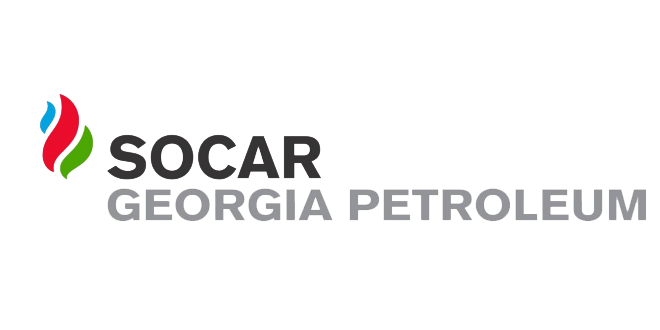 ელექტრონული ტენდერის განაცხადიiniciatoriTariRi№1ტენდერის აღწერილობაენერგეტიკული სასმელებისთვის განკუთვნილი დაბრენდილი  მაცივრის შესყიდვა  2კონკრეტული დავალება 100 ცალი მაცივრის მოწოდება  3მოთხოვნები პრეტენდენტების მიმართაღნიშნულ სფეროშუ მუშაობის  მინ. 5 წლიანი გამოცდილება.  მოწოდებული პროდუქციის მწარმოებლის ოფიციალური დილერის სტატუსი.მოწოდებული პროდუქციის საგარანტიო მომსხურება.4გადახდის პირობები ავანსი 25%  მოწოდებიდან 3 სამუშაო დღე დარჩენილი 75% 5ტენდერის ვადები 30/07/2021  15:006ხელშკeრულების ვადები მოწოდების ვადა : ავანსიდან 10 კალენდარული დღე.7საგარანტიო პირობები მინ 2 წელი ოფიციალური ქარხნული გარანტია 8sakontaqto piri599097780 ნიკოლოზ ბაკარაშვილი9სხვა